О сложении полномочий члена участковой комиссии  с правом решающего голоса избирательного участка, участка референдума № 256В соответствии с подпунктом а) пункта 6 статьи 29 Федерального закона «Об основных гарантиях избирательных прав и права на участие в референдуме граждан Российской Федерации» от 12.06.2002 № 67-ФЗ, рассмотрев личное заявление Мистратовой Ольги Константиновны  от 29 января 2020 года территориальная избирательная комиссия Бейского района постановляет:Освободить Мистратову Ольгу Константиновну члена участковой комиссии с правом решающего голоса избирательного участка, участка референдума №256, предложенную собранием избирателей по месту работы, от обязанностей члена комиссии до истечения срока полномочий. 2.  Опубликовать настоящее постановление в районной газете «Саянская Заря».3. 	Направить настоящее постановление в Избирательную комиссию Республики Хакасия. Председатель комиссии					 	С.Н. МистратовСекретарь комиссии						          А.В. АкимовРЕСПУБЛИКА ХАКАСИЯТЕРРИТОРИАЛЬНАЯ 
ИЗБИРАТЕЛЬНАЯ КОМИССИЯБЕЙСКОГО РАЙОНА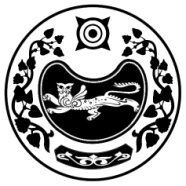 ХАКАС РЕСПУБЛИКАЗЫБЕЯ АЙМАOЫНЫA 
ОРЫНДАOЫТАБЫO КОМИССИЯЗЫХАКАС РЕСПУБЛИКАЗЫБЕЯ АЙМАOЫНЫA 
ОРЫНДАOЫТАБЫO КОМИССИЯЗЫПОСТАНОВЛЕНИЕ ПОСТАНОВЛЕНИЕ ПОСТАНОВЛЕНИЕ 07 февраля 2020 годас. Бея175/673-4